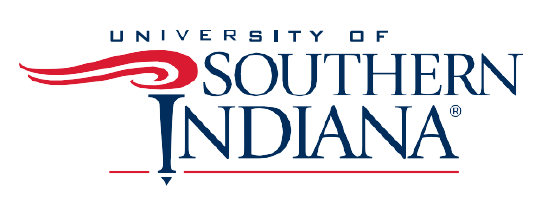 معلومات الهجرة والتأشيرات لضحايا العنف الجنسي والعنف بين الأشخاصمعلومات الهجرة والتأشيرات لضحايا العنف الجنسي والعنف بين الأشخاصننصح الطلاب والباحثون الدوليون الذين لديهم أسئلة حول حالة الهجرة والتأشيرة بطلب استشارة من محامي هجرة. هذا القسم هو مصدر لشرح جوانب مُعيّنة من القانون، ولكنه ليس بديلاً عن المشورة القانونية.لقد كنت ضحية للاعتداء، هل يؤثر وضع الهجرة الخاص بي على قدرتي على الوصول إلى الموارد داخل الحرم الجامعي؟لا. بموجب القانون، يحصل الطلاب والموظفون من ضحايا العنف الجنسي والعنف أو الناجين منه على نفس الحقوق بموجب الباب التاسع من تعديلات التعليم لعام 1972 (الباب التاسع) وقانون العنف ضد المرأة (VAWA)، بغض النظر عن وضعهم من حيث الهجرة والتأشيرة. يمكن العثور على معلوماتٍ عن الموارد الطبية والاستشارية وموارد الدعم داخل الحرم الجامعي وخارجه، بالإضافة إلى التدابير الداعمة المتاحة، على https://www.usi.edu/institutional-equity/supportive-measures-and-resources. بصفتك عضوًا في مجتمع جامعة USI، تقع على عاتقك مسؤولية فهم السياسات المؤسسية. للحصول على معلوماتٍ عن السياسات، وبرامج التوعية الوقائية، وخيارات حل أي نوع من التمييز أو التحرش غير القانوني، يمكن العثور عليها على الرابط https://www.usi.edu/institutional-equity/policies-and-laws. لطرح أسئلة مُحدّدة بشأن الإبلاغ أو الشكاوي بموجب سياسات وإجراءات USI، يُرجى الاتصال بـ:تشيلسي جيفنزمنسق ومسؤول الإجراءات الإيجابية بموجب الباب التاسعالعدالة المؤسسيةWright Administration Building, Suite 171812-464-1703ccgivens@usi.eduلن تنتقم جامعة USI منك أو تعاملك بشكل مختلف بسبب الإبلاغ عن حادث جنائي.هل يمكنني الإبلاغ عن التهم الجنائية كمهاجر شرعي موثق أو غير شرعي؟نعم. يمكن الاطلاع على معلوماتٍ عن تعريفات جرائم الاعتداء الجنسي والعنف الأسري وعنف المواعدة والملاحقة في تقرير الأمن السنوي:https://www.usi.edu/public-safety/reports-and-formsللأسئلة المُحدّدة بشأن رسوم الإيداع يُرجى الاتصال بـ:إدارة مأمور مقاطعة فاندربورغ3500 N. Harlan AvenueEvansville, Indiana 47711812-421-6200https://vanderburghsheriff.org/هل هناك حالات مُحدّدة للتأشيرة والهجرة لضحايا الجرائم؟نعم. بالنسبة إلى ضحايا الاعتداء الجنسي والعنف الأسري وعنف المواعدة والملاحقة، قد تكون هناك خيارات أخرى للتأشيرة مثل التأشيرات من نوع U ونوع T. للمزيد من المعلومات، يُرجى استشارة محامي هجرة.التأشيرة من نوع U - لضحايا الاعتداء البدني أو النفسي الجسيم نتيجة لجرائم جنائية مُعيّنة، بما في ذلك الاعتداء الجنسي أو العنف الأسري أو الاغتصاب أو الاعتداء أو غيرها من الجرائم ذات الصلة. يجب أن يكون الضحية/مقدّم الطلب ضحية لنشاط إجرامي مستهدف، ومن المحتمل أن يكون مفيدًا في التحقيق و/أو الملاحقة القضائية لتلك الجريمة الجنائية.صالحة عمومًا لمدة أربع سنواتللمزيد من المعلومات، استشر محامي هجرة، وانظر: التأشيرة من نوع T - لضحايا الاتجار بالبشر.يجب أن تمتثل للطلبات المعقولة من جهات إنفاذ القانون للتعاون في التحقيق أو الملاحقة القضائية في فعل (أفعال) الاتجار بالبشر (ما لم تكن غير قادر على التعاون بسبب صدمة جسدية أو نفسية)، ويجب أن تكون قادرًا على إثبات أن الضحية/مقدّم الطلب سيعاني من مشقة شديدة إذا تم إبعاده من الولايات المتحدةصالحة عمومًا لمدة أربع سنواتللمزيد من المعلومات، استشر محامي هجرة، وتفضل بزيارة https://www.usi.edu/international/student-services/immigration-regulationsالتأشيرة من النوع T -لضحايا الاتجار بالبشريجب أن تمتثل للطلبات المعقولة من جهات إنفاذ القانون للتعاون في التحقيق أو الملاحقة القضائية في فعل (أفعال) الاتجار بالبشر (ما لم تكن غير قادر على التعاون بسبب صدمة جسدية أو نفسية)، ويجب أن تكون قادرًا على إثبات أن الضحية/مقدم الطلب سيعاني من مشقة شديدة إذا تم إبعاده من الولايات المتحدة]صالحة عمومًا لمدة أربع سنواتللمزيد من المعلومات، استشر محامي هجرة، وانظر: البرامج الدولية لجامعة USIهل هناك مكتب في الحرم الجامعي يمكنه تقديم معلومات إضافية لي؟يمكن لمركز البرامج الدولية تقديم معلومات مفيدة عن حالة الهجرة. ويُرجى ملاحظة أنه بالنسبة للأسئلة المتعلقة بالتغييرات في حالات التأشيرات الأخرى، أو الخيارات القانونية التي تقع خارج نطاق تأشيرات الطلاب القياسية F-1 وJ-1، أو تأشيرات العمل التي يرعاها صاحب العمل، استشر محامي هجرة مؤهل.الدكتورة إميليجا زلاتكوفاسكامدير مركز البرامج الدوليةUniversity Center East, Room 1235812-465-1248https://www.usi.edu/international/student-servicesخيارات التأشيرة لمراجعتها عند النظر في التدابير الداعمة المتاحة.طلاب حالة F-1 وJ-1 خيارات الموافقة على تقليل عدد الساعات الدراسية بسبب الحالات الطبية المعتمدة من قِبل طبيب مرخص، أو طبيب تقويم العظام، أو طبيب نفسي سريري مرخصخيارات الانسحاب من برنامجك الأكاديمي وتداعيات ذلكمعلومات عن العودة إلى البرنامج الأكاديمي في وقت لاحق، إذا اختار الطالب الانسحابخيارات وتداعيات الأزواج المرافقينمعلومات عامة عن خيارات تغيير حالة التأشيرة.معلومات عامة عن التأشيرات من نوع U ونوع T. (الإحالة إلى محامي هجرة مؤهل)الإحالة إلى محامٍ مؤهلموظفو H-1B أو O-1 أو E-3 أو TNخيارات الحصول على إجازة عمل وتأثير حالة الهجرةخيارات وتداعيات الأزواج المرافقينمعلومات عامة عن خيارات تغيير حالة التأشيرة. الإحالة إلى محامي هجرة مؤهلمعلومات عامة عن التأشيرات من نوع U ونوع T. (الإحالة إلى محامي هجرة مؤهل)الإحالة إلى محامي هجرة مؤهلالمقيمون بشكل دائم في الولايات المتحدة المعلقون (لم يتم اعتماد البطاقة الخضراء بعد)أثر ترك عملك على طلب الإقامة الدائمة المعلق الذي يرعاه صاحب العمل؛الإحالة إلى محامٍ مؤهلما هو محامي الهجرة وماذا يفعل؟محامو الهجرة هم محامون مرخصون متخصصون في مجال قانون الهجرة. يتصرفون كمحامين بالنيابة عن العميل، ويمكنهم تمثيلهم أمام وكالات الهجرة، في محكمة الهجرة وكذلك في تقديم طلبات الحصول على مزايا الهجرة. يمكن للمحامي تقديم المشورة العامة ومناقشة خيارات الهجرة. ومثل المحامين الآخرين، يلتزم محامو الهجرة بالمتطلبات الأخلاقية والقانونية المهنية ويحافظون على سرية المناقشات مع العملاء. أين يمكنني العثور على محامي هجرة محلي؟تقدم دائرة خدمات الهجرة والمواطنة الأمريكية (USCIS)، وهي مكتب يتبع وزارة الأمن الوطني (DHS)، موقعين لمساعدة الأفراد في العثور على تمثيل قانوني مجاني أو منخفض التكلفة: دائرة خدمات المواطنة والهجرة الأمريكية: اعثر على المساعدة في صفحة الويب الخاصة بمجتمعك: https://www.uscis.gov/citizenship/apply-for-citizenship/find-help-in-your-community يقدم مجلس الاستئناف الخاص بالهجرة (BIA) قائمة بأسماء المحامين حسب الولاية الذين يقدمون خدمات الهجرة إما مجانًا أو بتكلفة قليلة: https://www.justice.gov/eoir/list-pro-bono-legal-service-providersتقدم الجمعية الأمريكية لمحامي الهجرة (AILA) خدمة إحالة لمحامي الهجرة عبر الإنترنت لمساعدة الطالب أو الباحث في العثور على محامي هجرة: https://www.aila.org/توفّر نقابة المحامين الأمريكية أيضًا معلومات: https://www.americanbar.org/about_the_aba/aba_public_resources/ 